ZAKAJ SI MORAM UMIVATI ROKE? 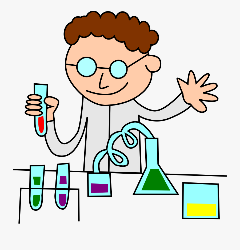 Potrebujem:sredstvo za umivanje posode (npr. Pril) ali milo za roke,poper,manjšo posodico z vodo.*Popru bomo rekli kar virusi in bakterije. ☺Kaj naredim? V manjšo posodico nalij vodo. Po vodi posuj poper (viruse in bakterije) tako, da pokrije vse po vrhu. Pomoči prst v vodo. Kaj se zgodi? Nariši in napiši. __________________________________________________________________________________________________________________________________Nato prst pomoči v sredstvo za pomivanje posode ali milo za roke. Ta prst zdaj previdno pomoči v viruse in bakterije. Kaj se zgodi? Nariši in napiši._________________________________________________________________________________________________________________________________Kaj sem se naučil?	Ugotovitve mi lahko tudi sporočiš na eAsistenta ali elektronsko pošto doris.vidic@guest.arnes.si